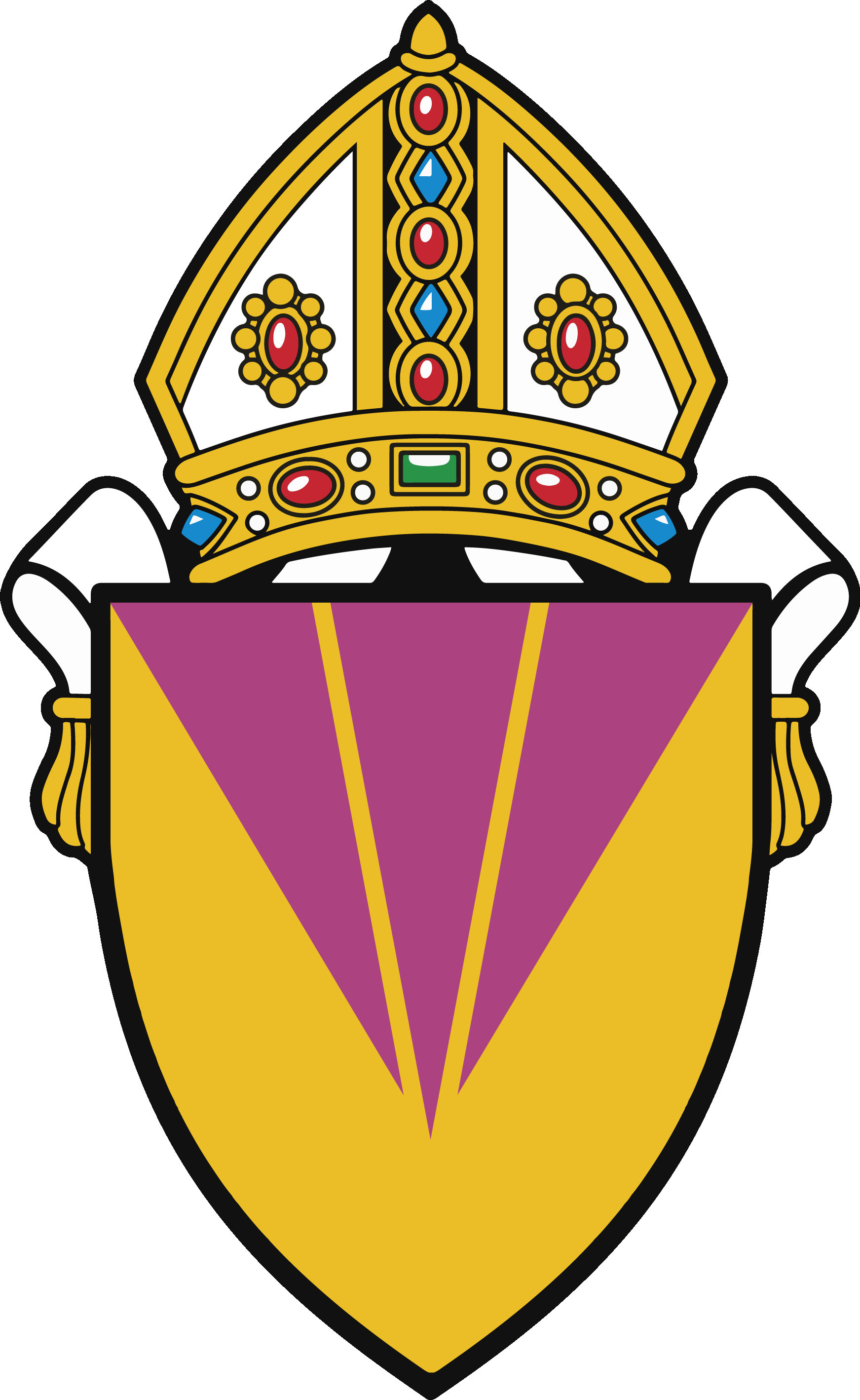  Diocese of BrechinDiocesan SynodSaturday 11 March 2017Please complete this slip and hand it in when you arrive at Synod.                                           If you are a voting member, please collect your Voting Card.ATTENDANCE SLIPName	……………………………………………………………………………………………Congregation ……………………………………..…………………………………………………Please tick as appropriate:ClergyLaityInstitutedLay RepresentativeLicensedAlternate Lay Representative for a congregation whose Lay Rep is AbsentCommissionedOther Alternate RepresentativeOtherLay Member of General SynodOther (please specify)………………………………………………..